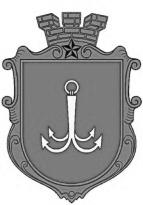 ОДЕСЬКА МІСЬКА РАДАПОСТІЙНА КОМІСІЯЗ ПИТАНЬ ПЛАНУВАННЯ, БЮДЖЕТУ І ФІНАНСІВ ________________№_________________на №______________від______________┌						┐ПРОТОКОЛ засідання комісії16.02.2024 року      14-00       Велика зала  Присутні:Потапський Олексій Юрійович Звягін Олег СергійовичІєремія Василь ВолодимировичМакогонюк Ольга ОлександрівнаМороховський Вадим ВікторовичТанцюра Дмитро Миколайович Запрошені: СЛУХАЛИ: Інформацію за зверненням заступника міського голови – директора Департаменту фінансів Одеської міської ради Світлани Бедреги щодо коригування бюджету Одеської міської територіальної громади на 2024 рік (лист Департаменту фінансів Одеської міської ради № 04-13/43/209 від 05.02.2024 року, в частині визначення видатків розвитку Департаменту освіти та науки Одеської міської ради, Департаменту праці та соціальної політики Одеської міської ради, Департаменту міського господарства Одеської міської ради, Департаменту екології та розвитку рекреаційних зон Одеської міської ради, Управлінню інженерного захисту території міста та розвитку узбережжя Одеської міської ради, Департаменту культури, міжнародного співробітництва та європейської інтеграції Одеської міської ради, Управлінню капітального будівництва Одеської міської ради).Виступили: Потапський О.Ю., Танцюра Д.М., Ієремія В.В., Звягін О.С., Гребенюк Л.С.Виступив депутат Звягін О.С. з пропозицією щодо: збільшення видатків на капітальний ремонт КУ "Централізована міська бібліотечна система для дітей" (бібліотека-філія № 19) за адресою: м. Одеса, вул. Єфімова, 12 у сумі 550 000 грн, врахування пропозиції депутата Антонішак О.С. щодо                       КУ "Централізована міська бібліотечна система для дорослих" (закупівля книг українською мовою для бібліотеки - філії № 1 імені Е. Багрицького) у сумі 150 000 грн.Голосували за наступні коригування бюджету Одеської міської територіальної громади на 2024 рік:Обсяг видатків бюджету розвитку на 2024 рік за наступними головними розпорядниками бюджетних коштів та об'єктамиВизначення бюджетних призначень у загальній сумі 259 972 633 грн пропонуємо за рахунок:залишків коштів бюджету Одеської міської територіальної громади, які утворились станом на 01.01.2024, враховуючи вимоги статті 46 Закону України «Про Державний бюджет України на 2024 рік», - 153 797 873 грн;зменшення бюджетних призначень, визначених за КПКВКМБ 3718710 «Резервний фонд місцевого бюджету» (нерозподілені видатки), - 106 174 760 грн.за – одноголосно.ВИСНОВОК: Погодити коригування бюджету Одеської міської територіальної громади на 2024 рік за листом Департаменту фінансів Одеської міської ради № 04-13/43/209 від 05.02.2024 року в частині, що стосується видатків бюджету розвитку на 2024 рік за наступними головними розпорядниками бюджетних коштів - Департамент освіти та науки Одеської міської ради, Департамент екології та розвитку рекреаційних зон Одеської міської ради, Управління інженерного захисту території міста та розвитку узбережжя Одеської міської ради, Департамент культури, міжнародного співробітництва та європейської інтеграції Одеської міської ради (з урахуванням пропозицій депутатів Звягіна О.С. та Антонішак О.С.).Перенести визначення видатків розвитку Департаменту міського господарства Одеської міської ради та Управлінню капітального будівництва Одеської міської ради на наступне засідання комісії.СЛУХАЛИ: Інформацію за зверненням начальника Управління капітального будівництва Одеської міської ради Бориса Панова щодо коригування бюджету Одеської міської територіальної громади на 2024 рік (лист Управління № 02-05/174-04 від 15.02.2024 року).ВИСНОВОК: Перенести розгляд питання на наступне засідання комісії. СЛУХАЛИ: Інформацію за зверненням заступника міського голови – директора Департаменту фінансів Одеської міської ради Світлани Бедреги щодо коригування бюджету Одеської міської територіальної громади на 2024 рік (лист Департаменту фінансів Одеської міської ради № 04-13/46/254 від 14.02.2024 року).ВИСНОВОК: Перенести розгляд питання на наступне засідання комісії. СЛУХАЛИ: Інформацію за зверненням заступника міського голови – директора Департаменту фінансів Одеської міської ради Світлани Бедреги щодо коригування бюджету Одеської міської територіальної громади на 2024 рік (лист Департаменту фінансів Одеської міської ради № 04-13/47/266 від 15.02.2024 року).ВИСНОВОК: Перенести розгляд питання на наступне засідання комісії. СЛУХАЛИ: Інформацію за зверненням заступника міського голови – директора Департаменту фінансів Одеської міської ради Світлани Бедреги щодо коригування бюджету Одеської міської територіальної громади на 2024 рік (лист Департаменту фінансів Одеської міської ради № 04-13/49/274 від 16.02.2024 року .ВИСНОВОК: Перенести розгляд питання на наступне засідання комісії. СЛУХАЛИ: Інформацію щодо поправок до проєкту рішення «Про внесення змін до рішення Одеської міської ради від 29 листопаду 2023 року № 1618-VІІІ «Про бюджет Одеської міської територіальної громади на 2024 рік».Голосували за поправки до проєкту рішення «Про внесення змін до рішення Одеської міської ради від 29 листопаду 2023 року № 1618-VІІІ «Про бюджет Одеської міської територіальної громади на 2024 рік»:за – одноголосно.ВИСНОВОК: Внести поправку до проєкту рішення «Про внесення змін до рішення Одеської міської ради від 29 листопаду 2023 року № 1618-VІІІ «Про бюджет Одеської міської територіальної громади на 2024 рік».СЛУХАЛИ: Інформацію щодо розгляду протоколу засідання робочої групи Одеської міської ради VIII скликання з розгляду пропозицій депутатів щодо використання коштів Депутатського фонду від 16.02.2024 року.Голосували за коригування бюджету Одеської міської територіальної громади на 2024 рік за протоколом засідання робочої групи Одеської міської ради VIII скликання з розгляду пропозицій депутатів щодо використання коштів Депутатського фонду від 16.02.2024 року:За – одноголосно.ВИСНОВОК: Погодити коригування бюджету Одеської міської територіальної громади на 2024 рік за протоколом засідання робочої групи Одеської міської ради VIII скликання з розгляду пропозицій депутатів щодо використання коштів Депутатського фонду від 16.02.2024 року.СЛУХАЛИ: Інформацію щодо поправок до проєкту рішення «Про внесення змін до рішення Одеської міської ради від 29 листопаду 2023 року № 1618-VІІІ «Про бюджет Одеської міської територіальної громади на 2024 рік».Голосували за поправки до проєкту рішення «Про внесення змін до рішення Одеської міської ради від 29 листопаду 2023 року № 1618-VІІІ «Про бюджет Одеської міської територіальної громади на 2024 рік»:за – одноголосно.ВИСНОВОК: Внести поправку № 2 до проєкту рішення «Про внесення змін до рішення Одеської міської ради від 29 листопаду 2023 року № 1618-VІІІ «Про бюджет Одеської міської територіальної громади на 2024 рік».СЛУХАЛИ: Інформацію директора Департаменту міського господарства Одеської міської ради Леоніда Гребенюка щодо поправок до проєктів рішень «Про внесення змін до Міської цільової програми розвитку житлового господарства м. Одеси на 2022-2026 роки, затвердженої рішенням Одеської міської ради від 08 грудня 2021 року № 804-VІІІ»  та «Про внесення змін до Міської цільової програми благоустрою м. Одеси на 2022-2026 роки, затвердженої рішенням Одеської міської ради від 08 грудня 2021 року № 805-VІІІ» відповідно до протоколу засідання робочої групи Одеської міської ради VIII скликання з розгляду пропозицій депутатів щодо використання коштів Депутатського фонду від 16.02.2024 року.ВИСНОВОК: Доручити директору Департаменту міського господарства Одеської міської ради підготувати на надати на розгляд комісії поправки до проєктів рішень «Про внесення змін до Міської цільової програми розвитку житлового господарства м. Одеси на 2022-2026 роки, затвердженої рішенням Одеської міської ради від 08 грудня 2021 року № 804-VІІІ»  та «Про внесення змін до Міської цільової програми благоустрою м. Одеси на 2022-2026 роки, затвердженої рішенням Одеської міської ради від 08 грудня 2021 року № 805-VІІІ» (відповідно до протоколу засідання робочої групи Одеської міської ради VIII скликання з розгляду пропозицій депутатів щодо використання коштів Депутатського фонду від 16.02.2024 року).Виступив Олег Звягін с пропозицією запросити на наступне засідання комісії директора Департамент транспорту, зв’язку та організації дорожнього руху Одеської міської ради и директора комунального підприємства «Одесміськелектротранс».Голова комісії						Олексій ПОТАПСЬКИЙСекретар комісії						Ольга МАКОГОНЮКпл. Думська, 1, м. Одеса, 65026, УкраїнаГребенюкЛеонід Сергійович - директор Департаменту міського господарства Одеської міської ради; ПарфьоновВіталій Павлович - заступник начальника Управління інженерного захисту  території міста та розвитку узбережжя Одеської міської ради;Лозовенко Марина  Костянтинівна - директор Центр надання соціальних послуг Київського району;СавченкоМарина Юріївна - директор Департамент екології та розвитку рекреаційних зон Одеської міської ради;ЛіптугаІван Леонідович - директор Департамент культури, міжнародного співробітництва та європейської інтеграції Одеської міської ради.КПКВКМБНайменування головного розпорядника бюджетних коштів/ Найменування КПКВКМБНайменування видатківСума, грнДепартамент освіти та науки Одеської міської ради218 925 4330611010Надання дошкільної освіти65 185 733Одеський заклад дошкільної освіти "Ясла-садок" № 140 Одеської міської ради (придбання модулів швидкоспоруджувальної захисної споруди цивільного захисту)5 000 000Одеський заклад дошкільної освіти "Ясла-садок" № 224 Одеської міської ради (оснащення матеріально-технічної бази закладу - плита електрична)100 000Одеський заклад дошкільної освіти "Ясла-садок" № 241 Одеської міської ради за адресою: м. Одеса, вул. Махачкалинська, 5-А (оснащення матеріально-технічної бази закладу - м’ясорубка електрична)50 000Одеський заклад дошкільної освіти "Ясла-садок" № 268 Одеської міської ради (придбання товарів для перебування дитини з ООП - вертикалізатор з нахильною поверхнею)254 000Капітальний ремонт Одеського закладу дошкільної освіти"Ясла-садок" № 103 Одеської міської ради за адресою:м. Одеса, вул. Шишкіна, 46 3 500 000Капітальний ремонт Одеського закладу дошкільної освіти "Ясла-садок" № 106 комбінованого типу Одеської міської ради за адресою: м. Одеса, вул. Академіка Корольова, 106 1 000 000Капітальний ремонт Одеського закладу дошкільної освіти "Ясла-садок" № 138 Одеської міської ради за адресою: м. Одеса, просп. Небесної сотні, 87 А 861 000Капітальний ремонт Одеського закладу дошкільної освіти"Ясла-садок" № 222 Одеської міської ради за адресою: м. Одеса, вул. Інглезі, 1 А 4 000 000Капітальний ремонт Одеського закладу дошкільної освіти"Ясла-садок" № 228 комбінованого типу Одеської міської ради за адресою: м. Одеса, просп.  Академіка. Глушка, 24 А 1 097 000Капітальний ремонт Одеського закладу дошкільної освіти "Дитячий садок" № 45 Одеської міської ради за адресою: м. Одеса, пров. Краснослобідський, 15 Є 1 500 000Капітальний ремонт Одеського  спеціального закладу  дошкільної освіти "Ясла - садок" № 241 компенсуючого типу Одеської міської ради за адресою:  м. Одеса,  вул. Махачкалінська, 5-А 1 000 000Капітальний ремонт Одеського закладу дошкільної освіти № 121 комбінованого типу Одеської міської ради за адресою: м. Одеса, вул. Героїв оборони Одеси, 46 500 000Капітальний ремонт Одеського закладу дошкільної освіти "Ясла - садок" № 232 Одеської міської ради за адресою:  м. Одеса, просп.  Добровольського, 138 А 1 000 000Капітальний ремонт Одеського закладу дошкільної освіти  "Ясла – садок" № 299 Одеської міської ради за адресою:  м. Одеса, Десантний бульвар, 1А (Сховища)3 000 000Капітальний ремонт Одеського закладу дошкільної освіти  "Ясла-садок" № 29 Одеської міської ради за адресою:  м. Одеса, Сабанєєв міст, 2 5 500 000Капітальний ремонт Одеського закладу дошкільної освіти  "Ясла-садок" №250 Одеської міської ради за адресою: м. Одеса, вул. Базарна, 36 3 000 000Капітальний ремонт Одеського закладу дошкільної освіти  "Ясла-садок" № 300 комбінованого типу Одеської міської ради за адресою: м. Одеса, вул. Маршала Говорова, 52 000 000Капітальний ремонт Одеського закладу дошкільної освіти "Ясла-садок" № 195 Одеської міської ради за адресою:  м. Одеса, вул. Космонавтів, 29/4 2 500 000Капітальний ремонт Одеського закладу дошкільної освіти "Ясла-садок" № 224 Одеської міської ради за адресою: м. Одеса, вул. Академіка Філатова, 84 А 2 500 000Капітальний ремонт Одеського спеціального закладу дошкільної освіти "Дитячий садок" № 235 компенсуючого типу Одеської міської ради за адресою: м. Одеса, вул. Шота Руставелі, 23 3 000 000Капітальний ремонт Одеського  закладу  дошкільної освіти "Ясла - садок" № 295 Одеської міської ради за адресою:  м. Одеса,  вул. Висоцького, 14 А  500 000Капітальний ремонт Одеського  закладу  дошкільної освіти "Ясла - садок" № 274 Одеської міської ради за адресою:  м. Одеса,  вул. Давида Ойстраха, 13а  3 000 000Капітальний ремонт Одеського  закладу  дошкільної освіти "Ясла - садок" № 266 Одеської міської ради за адресою:  м. Одеса,  вул. Давида Ойстраха, 6А  1 700 000Капітальний ремонт Одеського  закладу  дошкільної освіти "Ясла - садок" № 268 Одеської міської ради за адресою:  м. Одеса,  вул. Висоцького, 14 500 000Капітальний ремонт Одеського спеціального закладу дошкільної освіти "Ясла-садок" № 113 компенсуючого типу Одеської міської ради за адресою: м. Одеса, вул. Космонавтів, 5 А302 300Капітальний ремонт Одеського закладу  дошкільної освіти "Дитячий  садок" № 128 Одеської міської ради за адресою: м. Одеса, вул. Анни Ахматової, 34176 000Капітальний ремонт Одеського спеціального закладу  дошкільної освіти "Ясла-садок" № 151 компенсуючого типу Одеської міської ради за адресою: м. Одеса, вул. Варненська, 15 А356 000Капітальний ремонт Одеського закладу  дошкільної освіти "Ясла-садок" № 165 Одеської міської ради за адресою: м. Одеса, Академіка Вільямса 5352 600Капітальний ремонт Одеського закладу дошкільної освіти "Ясла-садок" № 173 Одеської міської ради за адресою: м. Одеса, вул. Танкерна, 5 А 202 700Капітальний ремонт Одеського закладу  дошкільної освіти "Ясла-садок" № 211 Одеської міської ради за адресою: м. Одеса, просп. Небесної Сотні, 17 А372 900Капітальний ремонт Одеського закладу  дошкільної освіти "Ясла-садок" № 278 комбінованого типу Одеської міської ради за адресою: м. Одеса, просп. Небесної Сотні, 16 А 251 200Капітальний ремонт Одеського закладу  дошкільної освіти "Ясла-садок" № 283 Одеської міської ради за адресою: м. Одеса, просп. Академіка Глушка, 36-А 191 400Капітальний ремонт Одеського закладу  дошкільної освіти "Ясла-садок" № 291 Одеської міської ради за адресою: м. Одеса, просп. Академіка Корольова, 68/1266 600Капітальний ремонт Одеського закладу  дошкільної освіти "Ясла-садок" № 306 Одеської міської ради за адресою: м. Одеса, просп. Академіка Глушка, 1/5 224 900Капітальний ремонт Одеського  закладу  дошкільної освіти "Ясла - садок" № 232 Одеської міської ради за адресою:  м. Одеса,  пр. Добровольського, 138 А  279 758Капітальний ремонт Одеського  закладу  дошкільної освіти "Ясла - садок" № 274 Одеської міської ради за адресою:  м. Одеса,  вул. Давида Ойстраха, 13а  442 506Капітальний ремонт Одеського  закладу  дошкільної освіти "Ясла - садок" № 266 Одеської міської ради за адресою:  м. Одеса,  вул. Давида Ойстраха, 6А  221 698Капітальний ремонт Одеського  закладу  дошкільної освіти "Ясла - садок" № 66 комбінованого типу Одеської міської ради за адресою:  м. Одеса,  пл. Молоді, 17 Б  373 863Капітальний ремонт Одеського  закладу  дошкільної освіти "Ясла - садок" № 295 Одеської міської ради за адресою:  м. Одеса,  вул. Висоцького, 14 А  254 699Капітальний ремонт Одеського  закладу  дошкільної освіти "Ясла - садок" № 33 Одеської міської ради за адресою:  м. Одеса,  вул. Нерубайська, 27  167 077Капітальний ремонт Одеського  закладу  дошкільної освіти "Ясла - садок" № 88 Одеської міської ради за адресою:  м. Одеса,  вул. Балківська, 42 Б  384 948Капітальний ремонт Одеського  закладу  дошкільної освіти "Ясла - садок" № 112 Одеської міської ради за адресою:  м. Одеса,  вул. Академіка Заболотного, 5  320 329Капітальний ремонт Одеського  спеціального закладу  дошкільної освіти "Ясла - садок" № 241 компенсуючого типу Одеської міської ради за адресою:  м. Одеса,  вул. Махачкалінська, 5-А 421 370Капітальний ремонт Одеського  закладу  дошкільної освіти "Ясла - садок" № 287 Одеської міської ради за адресою:  м. Одеса,  вул. Академіка Заболотного, 46  241 880Капітальний ремонт Одеського  закладу  дошкільної освіти "Ясла - садок" № 268 Одеської міської ради за адресою:  м. Одеса,  вул. Висоцького, 14 265 751Капітальний ремонт Одеського  закладу  дошкільної освіти "Ясла - садок" № 73 комбінованого типу Одеської міської ради за адресою:  м. Одеса,  вул. Марсельська, 25 А 49 822Капітальний ремонт Одеського  закладу дошкільної освіти "Ясла - садок" № 293 Одеської міської ради за адресою: м. Одеса, вул. Марсельська, 24 А 49 822Капітальний ремонт Одеського закладу дошкільної освіти "Ясла-садок" № 1 комбінованого типу Одеської міської ради за адресою: м.Одеса,  вул. Транспортна, 8 А 288 040Капітальний ремонт Одеського закладу дошкільної освіти "Ясла-садок" № 4 Одеської міської ради за адресою: м.Одеса, Французький бульвар, 17А 263 072Капітальний ремонт Одеського закладу дошкільної освіти "Ясла-садок" № 14 Одеської міської ради за адресою: м.Одеса, вул. Преображенська, 74/78 188 370Капітальний ремонт Одеського закладу дошкільної освіти "Ясла-садок" № 19 комбінованого типу Одеської міської ради за адресою: м. Одеса,  вул. Мечникова, 2 В 232 520Капітальний ремонт Одеського закладу дошкільної освіти "Ясла-садок" №37 Одеської міської ради за адресою: м.Одеса, пров. Воронцовський, 6 (Пожежні заходи)226 819Капітальний ремонт Одеського закладу дошкільної освіти "Ясла-садок" № 47 Одеської міської ради, за адресою: м.Одеса, вул. Грецька, 12 237 888Капітальний ремонт Одеського закладу дошкільної освіти "Ясла-садок" № 65 Одеської міської ради за адресою: м.Одеса, вул. Чорноморська, 6 197 087Капітальний ремонт Одеського закладу дошкільної освіти "Ясла-садок" № 68 Одеської міської ради за адресою: м.Одеса, вул. Кузнечна, 17 184 042Капітальний ремонт Одеського закладу дошкільної освіти "Ясла-садок" № 99 Одеської міської ради за адресою: м. Одеса, вул. Софіївська, 7 230 497Капітальний ремонт Одеського закладу дошкільної освіти "Ясла-садок" № 114 Одеської міської ради за адресою: м.Одеса, вул. Преображенська, 49/51 181 520Капітальний ремонт Одеського закладу дошкільної освіти "Ясла-садок" № 115 Одеської міської ради за адресою: м.Одеса, вул. Успенська, 119197 348Капітальний ремонт Одеського закладу дошкільної освіти "Ясла-садок" № 123 Одеської міської ради за адресою: м.Одеса, вул. Отрадна, 1 171 306Капітальний ремонт Одеського закладу дошкільної освіти "Ясла-садок" № 137 Одеської міської ради за адресою: м.Одеса, Французцький бульвар, 46 190 639Капітальний ремонт Одеського закладу дошкільної освіти "Ясла-садок" № 141 комбінованого типу Одеської міської ради за адресою: м.Одеса,  пров. Нахімова, 4/6 437 686Капітальний ремонт Одеського закладу дошкільної освіти "Ясла-садок" №142 Одеської міської ради за адресою: м.Одеса, вул. Пішонівська, 12 199 754Капітальний ремонт Одеського закладу дошкільної освіти "Ясла-садок" №164 Одеської міської ради за адресою: м.Одеса, вул. Сегедська, 2167 938Капітальний ремонт Одеського закладу дошкільної освіти "Ясла-садок" №175 Одеської міської ради за адресою:  м.Одеса, вул. Мечникова, 20 187 118Капітальний ремонт Одеського закладу дошкільної освіти "Ясла-садок" №184 Одеської міської ради за адресою: м.Одеса, вул. Манежна, 24 185 621Капітальний ремонт Одеського спеціального закладу дошкільної освіти "Ясла-садок" № 248 компенсуючого типу Одеської міської ради за адресою: м.Одеса, Французький бульвар, 69 265 108Капітальний ремонт Одеського закладу дошкільної освіти "Ясла-садок" №250 Одеської міської ради за адресою: м.Одеса, вул. Базарна, 36 175 948Капітальний ремонт Одеського закладу дошкільної освіти "Ясла-садок" № 253 Одеської міської ради за адресою: м.Одеса, вул. Рішельєвська, 35/37 197 165Капітальний ремонт Одеського закладу дошкільної освіти "Ясла-садок" № 256 Одеської міської ради за адресою: м.Одеса, вул. Спиридонівська, 18/24 189 442Капітальний ремонт Одеського закладу дошкільної освіти "Ясла-садок" № 258 Одеської міської ради за адресою: м.Одеса, вул. Льва Толстого, 7 343 548Капітальний ремонт Одеського закладу дошкільної освіти "Ясла-садок" № 264 Одеської мiської ради за адресою: м.Одеса, вул. Рiшельєвська, 44/46 190 307Капітальний ремонт Одеського закладу дошкільної освіти "Ясла-садок"  № 77  Одеської міської ради за адресою: м. Одеса, вул. Космонавтів, 19/4 209 207Капітальний ремонт Одеського закладу дошкільної освіти "Ясла-садок"  № 26 Одеської міської ради за адресою: м. Одеса, вул. Болгарська, 60261 211Капітальний ремонт Одеського закладу дошкільної освіти "Ясла-садок"  № 190 Одеської міської ради за адресою: м. Одеса, вул. Генерала Петрова, 9 А 240 196Капітальний ремонт Одеського закладу дошкільної освіти "Ясла-садок"  № 271 Одеської міської ради за адресою: м. Одеса, вул. Артилерійська, 2/2197 387Капітальний ремонт Одеського закладу дошкільної освіти "Ясла-садок"  № 125 Одеської міської ради за адресою: м. Одеса, вул. Миколи Аркаса, 35 222 541Капітальний ремонт Одеського закладу дошкільної освіти "Ясла-садок"  № 174 комбінованого типу Одеської міської ради за адресою: м. Одеса, вул. Академіка Філатова, 20 Б363 188Капітальний ремонт Одеського спеціального закладу дошкільної освіти "Ясла-садок"  № 193 компенсуючого типу Одеської міської ради за адресою: м. Одеса, вул. Івана та Юрія Лип, 14 А 226 069Капітальний ремонт Одеського закладу дошкільної освіти "Ясла-садок"  № 209 Одеської міської ради за адресою: м. Одеса, вул. Паркова, 53 255 425Капітальний ремонт Одеського закладу дошкільної освіти "Ясла-садок"  № 3 Одеської міської ради за адресою: м. Одеса, вул. М'ясоєдовська, 19 148 054Капітальний ремонт Одеського закладу дошкільної освіти "Ясла-садок"  № 49 Одеської міської ради за адресою: м. Одеса, вул. Героїв Крут, 50 453 622Капітальний ремонт Одеського закладу дошкільної освіти "Ясла-садок"  № 57 Одеської міської ради за адресою: м. Одеса, вул. Академіка Філатова, 66/68 387 157Капітальний ремонт Одеського закладу дошкільної освіти  "Ясла-садок" № 29 Одеської міської ради за адресою:  м. Одеса, Сабанєєв міст, 2 318 572Капітальний ремонт Одеського закладу дошкільної освіти "Ясла-садок" № 197 Одеської міської ради за адресою:  м. Одеса, вул. Героїв Крут, 45 Б 251 554Капітальний ремонт Одеського закладу дошкільної освіти "Ясла-садок" № 217 Одеської міської ради за адресою: м. Одеса, вул. Івана та Юрія Лип, 52 49 822Капітальний ремонт Одеського закладу дошкільної освіти "Ясла-садок" № 9 Одеської міської ради за адресою: м. Одеса, вул. Літакова, 41490 822Капітальний ремонт Одеського закладу дошкільної освіти "Ясла-садок" № 224 Одеської міської ради за адресою: м. Одеса, вул. Академіка Філатова, 84 А 550 000Капітальний ремонт Одеського закладу дошкільної освіти "Ясла-садок" № 52 Одеської міської ради, за адресою: м.Одеса, вул. Дворянська, 23 1 000 000Капітальний ремонт Одеського закладу дошкільної освіти "Ясла-садок" № 114 Одеської міської ради за адресою: м.Одеса, вул. Преображенська, 49/51 1 000 0000611021Надання загальної середньої освіти закладами загальної середньої освіти 
за рахунок коштів місцевого бюджету136 534 600Одеський ліцей № 23 Одеської міської ради (придбання модулів швидкоспоруджуваної захисної споруди цивільного захисту)6 500 000Одеський ліцей № 85 Одеської міської ради  (придбання модулів швидкоспоруджувальної захисної споруди цивільного захисту)4 000 000Капітальний ремонт Одеської гімназії "Південноукраїнська" Одеської міської ради за адресою: м. Одеса,  Люстдорфська дор., 33 3 790 000Капітальний ремонт Одеського ліцею № 72 Одеської міської ради за адресою: м. Одеса, вул. Ільфа і Петрова, 15 А6 000 000Капітальний ремонт Одеського ліцею № 80 Одеської міської ради за адресою: м. Одеса, вул. Ільфа і Петрова, 13/11 901 000Капітальний ремонт Одеського ліцею № 8 Одеської міської ради за адресою: м. Одеса, вул. Іцхака Рабіна, 8 5 000 000Капітальний ремонт Одеської гімназії № 20 Одеської міської ради за адресою: м. Одеса, вул. Героїв Крут, 48 584 355Капітальний ремонт Одеської гімназії  № 110 Одеської міської ради за адресою:  м. Одеса, вул. Василя Стуса, 10 5 165 990Капітальний ремонт Одеської гімназії  № 120 Одеської міської ради за адресою:  м. Одеса, вул. Дальницька, 58938 528Капітальний ремонт Одеського ліцею  № 130 Одеської міської ради за  адресою: м. Одеса, вул. Миколи Аркаса, 56 4 500 000Капітальний ремонт Одеської початкової школи № 53 Одеської міської ради за адресою вул. Генерала Петрова, 34 3 760 000Капітальний ремонт Одеського ліцею № 60 Одеської міської ради за адресою:  м. Одеса, вул. Комітетська, 56 800 000Капітальний ремонт Одеської гімназії № 103 Одеської міської ради за  адресою: м. Одеса, вул. Болгарська, 31 1 210 000Капітальний ремонт Одеського ліцею № 57 Одеської міської ради за адресою:  м. Одеса, вул. Ямчитського, 7 4 900 000Капітальний ремонт Одеського ліцею № 59 Одеської міської ради за адресою: м. Одеса,  вул. Канатна, 89 2 000 000Капітальний ремонт Одеської гімназії № 107 Одеської міської ради за адресою: м. Одеса, вул. Льва Толстого, 30 2 000 000Капітальний ремонт Одеського ліцею № 5 Одеської міської ради за адресою: м. Одеса, вул. Балківська, 42/1 500 000Капітальний ремонт Одеського ліцею № 7 Одеської міської ради за адресою: м. Одеса, вул. Ростовська, 4а 1 500 000Капітальний ремонт Одеської гімназії  № 11  Одеської міської ради за  адресою: м. Одеса, вул. Академіка Воробйова, 6 1 500 000Капітальний ремонт Одеського ліцею № 12 Одеської міської ради за адресою: м. Одеса, вул. Марсельська, 6 1 000 000Капітальний ремонт Одеського ліцею № 44 Одеської міської ради за адресою: м.Одеса, вул. Героїв оборони Одеси, 36 5 000 000Капітальний ремонт Одеського ліцею № 24 Одеської міської ради за адресою:  м.Одеса,  вул. Академіка Заболотного, 38-А 3 000 000Капітальний ремонт Одеського ліцею № 40 Одеської міської ради за адресою:  м.Одеса,  вул. Давида Ойстраха, 15-А500 000Капітальний ремонт Одеської гімназії  № 48  Одеської міської ради  за адресою: м.Одеса, вул. 11-а Суворовська, 2 500 000Капітальний ремонт Одеського ліцею № 49  Одеської міської ради за адресою: м. Одеса, вул. Давида Ойстраха, 12 8 100 000Капітальний ремонт Одеського ліцею № 67 Одеської міської ради за адресою:  м.Одеса, вул. Генерала Бочарова, 14-А 1 500 000Капітальний ремонт Одеського ліцею № 71 Одеської міської ради за адресою: м.Одеса, вул. Паустовського,17-А 2 500 000Капітальний ремонт Одеського ліцею № 73 Одеської міської ради за адресою: м.Одеса, вул. Висоцького, 16 500 000Капітальний ремонт Одеського ліцею № 92 Одеської міської ради за адресою: м. Одеса, вул. Генерала Бочарова, 67 1 500 000Капітальний ремонт Одеської гімназії  № 125  Одеської міської ради за адресою:  м.Одеса, вул. Кругова, 1 5 430 000Капітальний ремонт Одеської початкової школи № 313 Одеської міської ради за адресою:  м. Одеса, вул. Капітана Кузнецова, 101 1 510 000Капітальний ремонт Одеського ліцею  № 13 Одеської міської ради за  адресою: м. Одеса, вул. Кримська, 62, кор. А 4 000 000Капітальний ремонт Одеського ліцею "Приморський" Одеської міської ради Одеської області за адресою: м. Одеса, просп. Гагаріна, 14 3 000 000Капітальний ремонт Одеської гімназії  № 26 Одеської міської ради за адресою: м. Одеса, вул. Старопортофранківська, 32 6 500 000Реконструкція та реставрація Одеського ліцею № 10 ім. льотчиків-космонавтів Г.Т. Добровольського  та Г.С. Шоніна Одеської міської ради за адресою: м. Одеса, вул. Десятого квітня, 22 9 000 000Капітальний ремонт Одеської гімназії "Південноукраїнська" Одеської міської ради  за адресою: м. Одеса, Люстдорфська дор., 33 2 000 000Капітальний ремонт Одеського ліцею "Фонтанський" Одеської міської ради за адресою: м. Одеса, провулок Дачний, 1 219 200Капітальний ремонт Одеського ліцею "Надія" Одеської міської ради за адресою: м. Одеса, вул. Архітекторська, 20/2 418 000Капітальний ремонт Одеської гімназії № 33 Одеської міської ради за адресою:  м. Одеса, вул. Космонавта Комарова, 8 2 253 300Капітальний ремонт Одеського ліцею № 65 Одеської міської ради за адресою: м. Одеса, вул. Академіка Корольова, 90  411 700Капітальний ремонт Одеського ліцею № 81 Одеської міської ради за адресою: м. Одеса, Фонтанська дор., 26 366 600Капітальний ремонт Одеського ліцею № 84 Одеської міської ради за адресою: м. Одеса, просп. Академіка Глушка, 1/6  393 000Капітальний ремонт Одеськї початкової школи № 275 Одеської міської ради за адресою: м. Одеса, вул. Академіка Корольова, 108  426 300Капітальний ремонт Одеського навчально-виховного комплексу № 310 "Дошкільний навчальний заклад (ясла-садок) комбінованого типу - спеціальна загальноосвітня школа І ступеню" Одеської міської ради Одеської області за адресою: м. Одеса, вул. Академіка Вільямса, 85  428 200Капітальний ремонт Одеського ліцею "Михайлівський" Одеської міської ради за адресою:  м. Одеса, пл. Михайлівська, 10  321 027Капітальний ремонт Одеської гімназії № 19 Одеської міської ради за адресою:  м. Одеса, вул. Кустанайська, 3 389 856Капітальний ремонт Одеського ліцею № 31 Одеської міської ради за адресою: м. Одеса, вул. Гастелло, 90-А 535 350Капітальний ремонт Одеського ліцею  № 130 Одеської міської ради за адресою: м. Одеса, вул. Миколи Аркаса, 56 257 818Капітальний ремонт Одеської початкової школи № 54 Одеської міської ради за адресою: м. Одеса, вул. Генерала Петрова, 58-А359 771Капітальний ремонт Одеського ліцею № 4 Одеської міської ради за адресою:  м. Одеса, вул. Болгарська, 88246 459Капітальний ремонт Одеського юридичного ліцею Одеської міської ради, за адресою: м.Одеса, вул. Катериненська, 64183 152Капітальний ремонт Одеського ліцею № 2 Одеської міської ради, за адресою: м.Одеса, вул. Канатна, 4 231 161Капітальний ремонт Одеської гімназії № 26 Одеської міської ради за адресою:  м. Одеса, вул. Старопортофранківська, 32 246 979Капітальний ремонт Одеського ліцею № 37 Одеської міської ради, за адресою: м.Одеса, вул. Софіївська, 26 325 170Капітальний ремонт Одеського ліцею № 67 Одеської міської ради за адресою:  м.Одеса, вул. Генерала Бочарова, 14-А 49 822Капітальний ремонт Одеської початкової школи № 292 Одеської міської ради за адресою: м.Одеса, вул. Академіка Заболотного, 35-а267 268Капітальний ремонт Одеського ліцею № 59 Одеської міської ради за адресою: м. Одеса,  вул. Канатна, 89 242 528Капітальний ремонт Одеської гімназії № 79 Одеської міської ради за адресою: м. Одеса, вул. Водопровідна, 13 263 117Капітальний ремонт Одеської початкової школи № 313 Одеської міської ради за адресою: м.Одеса, вул. Капітана Кузнецова, 101 409 847Капітальний ремонт Одеського ліцею № 22 Одеської міської ради за адресою: м.Одеса, вул. Махачкалінська, 4 49 822Капітальний ремонт Одеської гімназії № 127 Одеської міської ради за адресою:   м. Одеса, Хаджибеївська дор., 34 49 822Капітальний ремонт Одеського ліцею №101 Одеської міської ради за адресою: м. Одеса, вул. Велика Арнаутська, 9 180 430Капітальний ремонт Одеського ліцею № 44 Одеської міської ради за адресою: м.Одеса, вул. Героїв оборони Одеси, 36 419 028Капітальний ремонт Одеського ліцею № 67 Одеської міської ради за адресою:  м.Одеса, вул. Генерала Бочарова, 14-А 500 000Капітальний ремонт Одеського ліцею № 117 Одеської міської ради за  адресою: м. Одеса, вул. Рішельєвська, 18 4 000 000Капітальний ремонт Одеського ліцею  № 122 Одеської міської ради за  адресою: м. Одеса, вул. Старопортофранківська, 45 4 000 0000611023Надання загальної середньої освіти спеціалізованими закладами 
загальної середньої освіти за рахунок коштів місцевого бюджету3 000 000Капітальний ремонт Одеського ліцею з посиленою військово-фізичною підготовкою Одеської міської ради за адресою:  м. Одеса, вул. Профспілкова, 9 3 000 0000611024Забезпечення належних умов для виховання та розвитку дітей-сиріт і дітей, позбавлених батьківського піклування, в дитячих будинках за рахунок коштів місцевого бюджету1 355 100Капітальний ремонт Одеського комунального навчального закладу "Дитячий будинок "Перлинка"  Одеської міської ради Одеської області за адресою: м. Одеса, пров. Монастирський, 3 1 355 1000611026Надання загальної середньої освіти міжшкільними ресурсними центрами  за рахунок коштів місцевого бюджету2 550 000Капітальний ремонт Одеського міжшкільного ресурсного центру № 2 Одеської міської ради за адресою: м. Одеса, вул. Колонтаївська, 52 2 550 0000611070Надання позашкільної освіти закладами позашкільної освіти, 
заходи із позашкільної роботи з дітьми1 000 000Капітальний ремонт КЗПО "Одеський будинок дитячої та юнацької творчості "Тоніка" за адресою: м.Одеса, просп. Добровольського, 106-А 1 000 000 0611141Забезпечення діяльності інших закладів у сфері освіти500 000Капітальний ремонт КУ "Центр фінансування та господарської діяльності закладів та установ системи освіти Київського району м.Одеси" за адресою:  м.Одеса, вул. Академіка Філатова, 2 А 500 000 0617372Реалізація проектів (заходів) з відновлення освітніх установ та закладів, пошкоджених / знищених внаслідок збройної агресії, 
за рахунок коштів місцевих бюджетів8 800 000Капітальний ремонт Одеського закладу дошкільної освіти "Ясла-садок" № 141 комбінованого типу Одеської міської ради за адресою: м.Одеса, пров. Нахімова, 4/6 300 000Реконструкція та реставрація  Одеського закладу дошкільної освіти  "Ясла-садок" № 50 компенсуючого типу Одеської міської ради за адресою:  м. Одеса, Сабанєєв міст, 2 2 000 000Капітальний ремонт Одеського ліцею "Михайлвський" Одеської міської ради за адресою:  м. Одеса, пл. Михайлівська, 10 6 500 000Департамент праці та соціальної політики Одеської міської ради24 915 5000810160Керівництво і управління у відповідній сфері у містах (місті Києві), селищах, селах, територіальних громадахПридбання обладнання і предметів довгострокового користування (Моноблоки, БФП)3 472 0000813104Забезпечення соціальними послугами за місцем проживання громадян, які не здатні до самообслуговування у зв'язку з похилим віком, хворобою, інвалідністю3 107 300Придбання обладнання і предметів довгострокового користування для установ соціального захисту та соціального забезпечення  (комп'ютери, комп'ютерне та мережеве обладнання, кліматичне обладнання, джерело живлення)607 300Капітальний ремонт будівлі Комунальної установи "Територіальний центр соціального обслуговування (надання соціальних послуг) Київського району міста Одеси" за адресою: м. Одеса, вул. Варненська, 7Б1 000 000Капітальний ремонт будівлі Комунальної установи "Територіальний центр соціального обслуговування (надання соціальних послуг) Хаджибейського району міста Одеси" за адресою: м. Одеса, вул. Б.Хмельницького, 621 500 0000813121Утримання та забезпечення діяльності центрів соціальних служб5 727 600Придбання обладнання і предметів довгострокового користування для установ соціального захисту та соціального забезпечення  (комп'ютери, комп'ютерне та мережеве обладнання, кліматичне обладнання, джерело живлення)1 435 900Капітальний ремонт будівлі Центру соціальних служб Одеської міської ради за адресою: м. Одеса, вул. Івана та Юрія Лип, 38-а1 000 000Капітальний ремонт будівлі Центру соціальних служб Одеської міської ради за адресою: м. Одеса, вул. Іцхака Рабіна, 71 603 500Капітальний ремонт будівлі Центру соціальних служб Одеської міської ради за адресою: м. Одеса, вул. 1-а Сортувальна, 38-А589 400Капітальний ремонт будівлі Центру соціальних служб Одеської міської ради за адресою: м. Одеса, вул. Педагогічна, 241 098 8000813241Забезпечення діяльності інших закладів у сфері соціального захисту і соціального забезпечення1 452 600Придбання обладнання і предметів довгострокового користування для установ соціального захисту та соціального забезпечення (комп'ютери,комп'ютерне та мережеве обладнання, кліматичне та холодильне обладнання)799 500Капітальний ремонт будівлі Комунальної установи "Центр реабілітації осіб з вадами психофізичного розвитку", розташованої за адресою: м. Одеса,  вул. Генерала Петрова, 8196 500Капітальний ремонт будівлі Комунальної установи "Центр реабілітації осіб з вадами психофізичного розвитку", розташованої за адресою: м. Одеса, вул. Івана та Юрія Лип, 3-А     456 6000813242Інші заходи у сфері соціального захисту і соціального забезпечення11 156 000Придбання обладнання і предметів довгострокового користування для реалізації міських цільових програм соціальної спрямованості (комп'ютери, комп'ютерне та мережеве обладнання, автомобілі пристосовані для осіб з інвалідністю)7 075 000Капітальний ремонт входу в будівлю Комунальної установи "Територіальний центр соціального обслуговування (надання соціальних послуг) Хаджибейського району міста Одеси", розташованого за адресою: вул. Пантелеймонівська, 101, з урахуванням потреб осіб з інвалідністю250 000Капітальний ремонт пожежного входу/виходу будівлі Комунальної установи "Територіальний центр соціального обслуговування (надання соціальних послуг) Хаджибейського району міста Одеси", розташованого за адресою: вул. Богдана Хмельницького, 62, з урахуванням потреб осіб з інвалідністю250 000Капітальний ремонт санвузла в приміщенні Комунальної установи  "Територіальний центр соціального обслуговування (надання соціальних послуг) Хаджибейського району міста Одеси", за адресою: вул. Богдана Хмельницького, 62, з урахуванням потреб осіб з інвалідністю250 000Капітальний ремонт санвузла в приміщенні Комунальної установи "Міський центр гуманітарної допомоги, інформаційного та господарчого забезпечення" за адресою: вул. Л.Толстого, 7, з урахуванням потреб осіб з інвалідністю250 000Надання грошової компенсації для придбання житла багатодітним сім'ям, в яких виховується п'ять та більше дітей3 081 000Департамент екології та розвитку рекреаційних зон Одеської міської ради2 330 0002810160Керівництво і управління у відповідній сфері у містах (місті Києві), селищах, селах, територіальних громадахПридбання обладнання і предметів довгострокового користування (Ноутбук)30 0002816030Організація благоустрою населених пунктів2 100 000Нове будівництво бюветного комплексу з артезіанською свердловиною в Пересипському районі м. Одеси. Проєкт (проєктні рішення) повторного використання1 000 000Проєктування та будівництво бюветного комплексу за адресою: м. Одеса,  сквер "Зоряний"1 000 000Передпроєктні роботи з розробки варіантів концепцій нового будівництва бюветних комплексів з артезіанською свердловиною на земельних ділянках в Пересипському районі м. Одеси100 0002818330Інша діяльність у сфері екології та охорони природних ресурсівКапітальний ремонт приміщень служби відлову Комунального підприємства "Муніципальний центр екологічної безпеки" Одеської міської ради (1 черга). Коригування200 000Управління інженерного захисту території міста та розвитку узбережжя Одеської міської ради5 000 0002916050Попередження аварій та запобігання техногенним катастрофам у житлово-комунальному господарстві та на інших аварійних об'єктах комунальної власностіКапітальний ремонт кріплення підземних виробок (катакомб) під житловими будинками у м. Одесі5 000 000Департамент культури, міжнародного співробітництва та європейської інтеграції Одеської міської ради8 801 7003810160Керівництво і управління у відповідній сфері у містах (місті Києві), селищах, селах, територіальних громадахПридбання обладнання і предметів довгострокового користування (Ноутбуки, моноблоки)625 0003811080Надання спеціалізованої освіти мистецькими школами3 258 100КЗПСО "Мистецька школа № 1 імені Е.Г. Гілельса м. Одеси" (придбання комп'ютерної техніки - ноутбуки)52 000КЗПСО "Мистецька школа № 15 імені Т.І. Боєвої м. Одеси" (придбання комп'ютерної техніки - ноутбуки)64 000Капітальний ремонт КЗПСО "Мистецька школа № 1 імені Е. Г. Гілельса м. Одеси" за адресою: м. Одеса, пров. Маяковського, 4/1745 800Капітальний ремонт КЗПСО "Мистецька школа № 7 м. Одеси" за адресою: м. Одеса, вул. Героїв Оборони, 36396 300Капітальний ремонт КЗПСО "Мистецька школа № 12 м. Одеси" за адресою: м. Одеса, вул. Балківська, 42/12 000 0003814030Забезпечення діяльності бібліотек2 180 600КУ "Центральна бібліотечна система для дорослих" (придбання комп'ютерної техніки -ноутбуки, кондиціонерів)180 600КУ "Центральна бібліотечна система для дітей" (поповнення бібліотечних фондів муніципальних бібліотек м. Одеси)600 000КУ "Центральна бібліотечна система для дорослих" (поповнення бібліотечних фондів муніципальних бібліотек м. Одеси)600 000Капітальний ремонт КУ "Централізована міська бібліотечна система для дітей" (бібліотека-філія № 22) за адресою: м. Одеса, вул. Інглезі, 5100 000КУ "Централізована міська бібліотечна система для дітей" (закупівля книг українською мовою для бібліотеки - філії № 1 імені Е. Багрицького)150 000Капітальний ремонт КУ "Централізована міська бібліотечна система для дітей" (бібліотека-філія № 19) за адресою: м. Одеса, вул. Єфімова, 12550 0003814040Забезпечення діяльності музеїв і виставок938 000Капітальний ремонт КУ "Одеський муніципальний музей особистих колекцій імені О.В. Блещунова" за адресою: м. Одеса, вул. Польська, 19818 000КУ "Одеський муніципальний музей особистих колекцій ім. О.В. Блещунова" (придбання комп'ютерної техніки - моноблок для оцифровування музейних колекцій, ноутбукт, принтер, сканер, ксерокс)120 0003814081Забезпечення діяльності інших закладів в галузі культури і мистецтва1 800 000КУ "Одеський муніципальний театр духової музики імені Народного артиста України О. Саліка" (придбання обладнання - газовий котел, кондиціонери у велику залу, ноутбуки, шафи для партитур)800 000Капітальний ремонт КУ "Одеський зоологічний парк загальнодержавного значення" за адресою: м. Одеса, вул. Новощіпний ряд, 251 000 000